HECT											Philippe CaillotGarlic Tuile: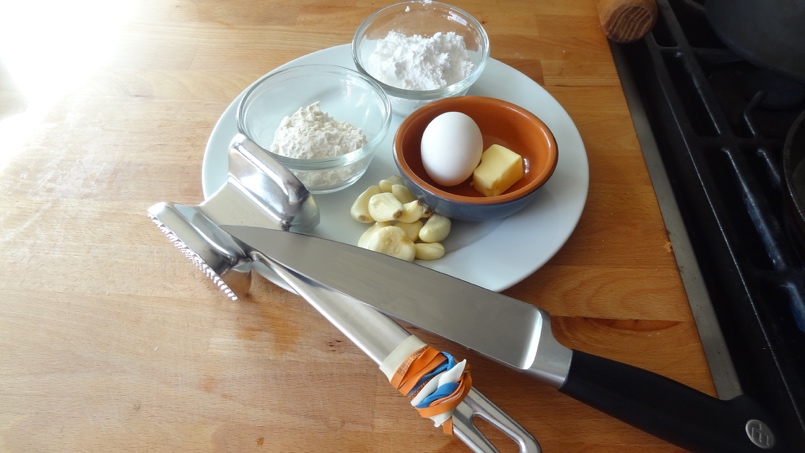 40 gr		Powdered Sugar20 gr		Flour2 ea		Egg white10 gr		Butter1.5 oz		Garlic clovesBlanch garlic (3 times) in cold water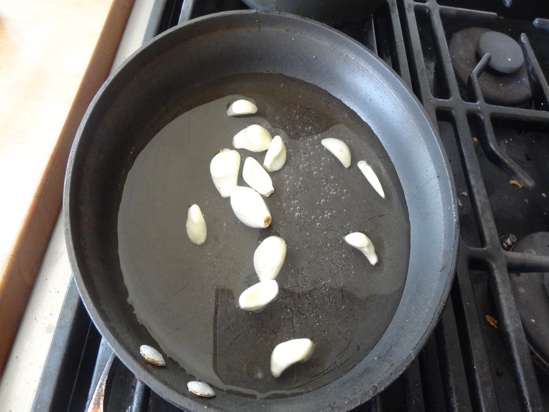 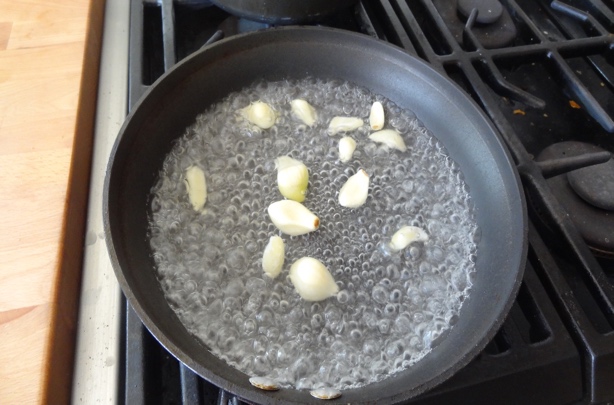 Crush garlic between 2 pieces of plastic sheet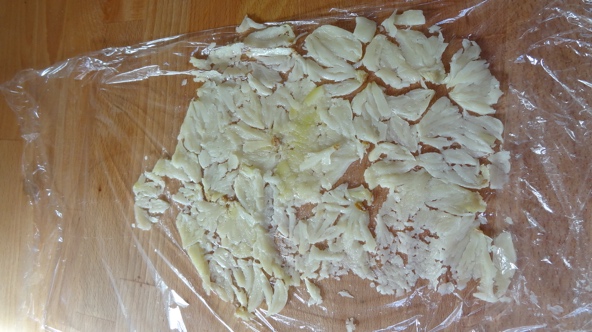 Mix powder sugar, egg whites and garlic together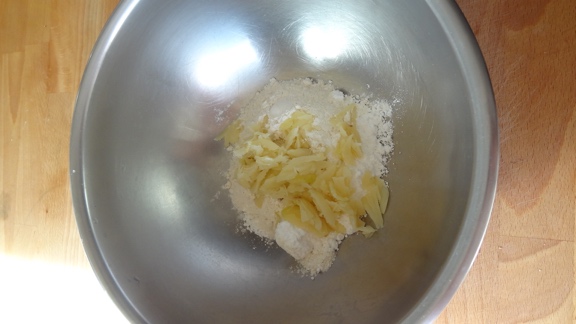 Make beurre “noisette”Add to previous mixtureSpread mixture on silpat with a wet fork or spoon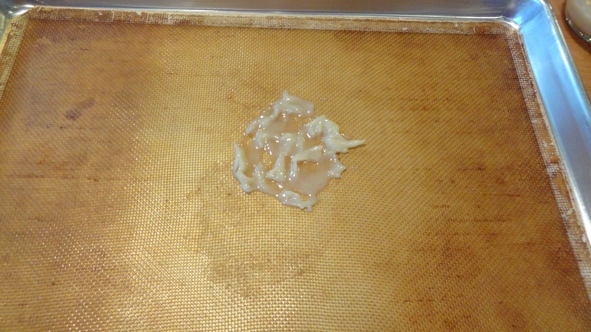 Cook at 425 F until the edges brown slightly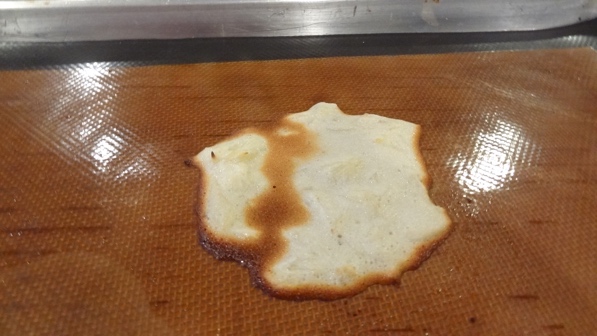 Place on rolling pin or tuile gutter until if cools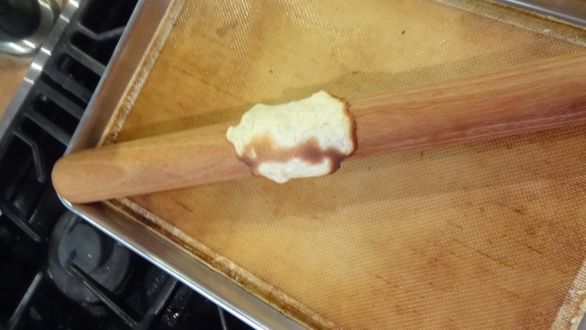 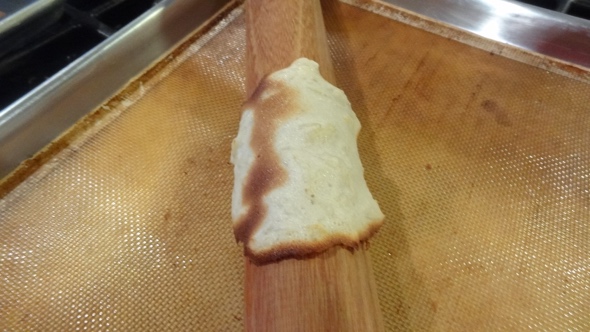 Enjoy 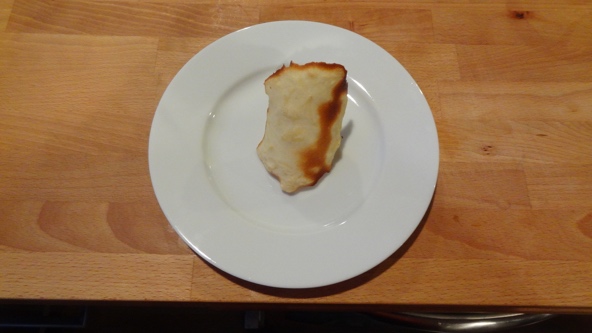 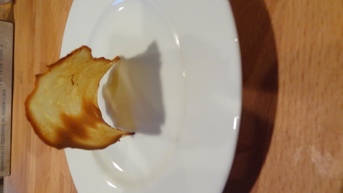 